Full name: Geroenny Frometa Leyva (SUPPORTED)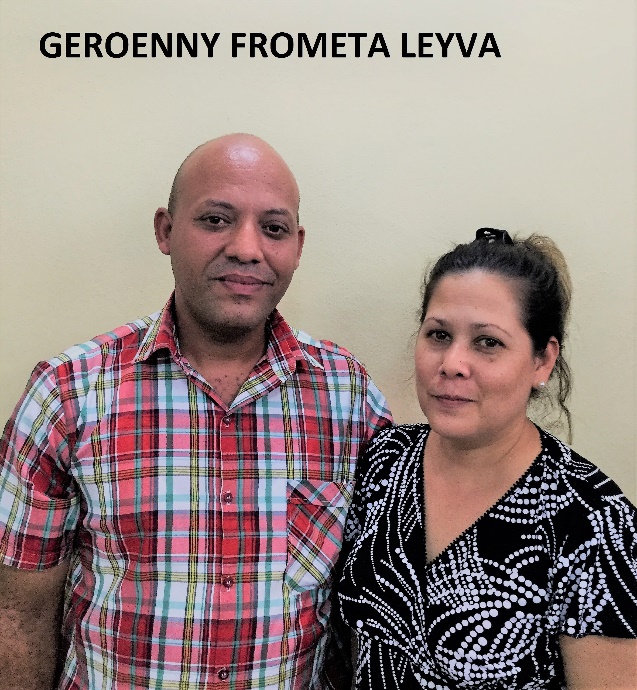 Church and location: 3rd Baptist Church in BayamoEmail address:  geroenny@nauta.cu Telephone number: mobile: +53 5 4678454 / home: +53 23484062Average attendance of the church: 105  Adults: 70    children: 35Average monthly offering: 4,500.00  -  $180.00 USDWhat are the five major needs in your church?Construction of Sunday school classrooms youth.To give a better care to the needy people of the church                and to senior adultsA water filter unit to provide drinking water for the church              and communityMusical instruments (guitar)A tricycle (taxi) for the transportation of those in need What are the five major needs of your family?How many in your family? 2A motorcycle for my family transportationKitchen appliancesElectric fansShoes 41 (European size) man’s trousers size 36  Full name: Noel V. Pavon Nieto (SUPPORTED)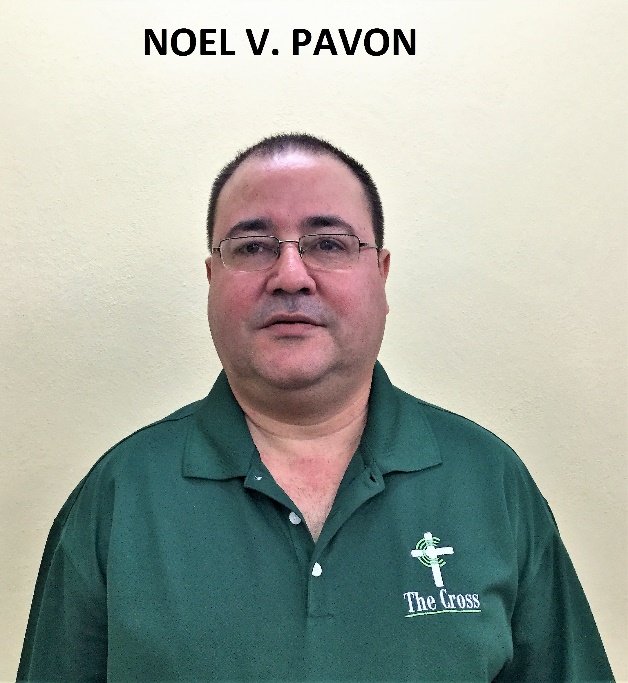 Church and location: First Baptist Church in BsayamoEmail address: noel76@nauta.cu Telephone number: mobile: +53 53979856Average attendance of the church: 700   Adults: 600   children: 100Average monthly offering: 2,500.00  -  $100.00 USDWhat are the five major needs of your church?Financial support  for the missionaries (mission churches) Audio and music equipmentBuild up facilities in the mission churches Support for the children ministrySupport for the leadership of the churchWhat are the five major needs of your family?How many in your family?  2  I don’t have childrenMy wife’s health is not in good shapeFinancial needsA means of transportationA home for retirement one day  Full name: Andro Alfredo Vazquez Dieguez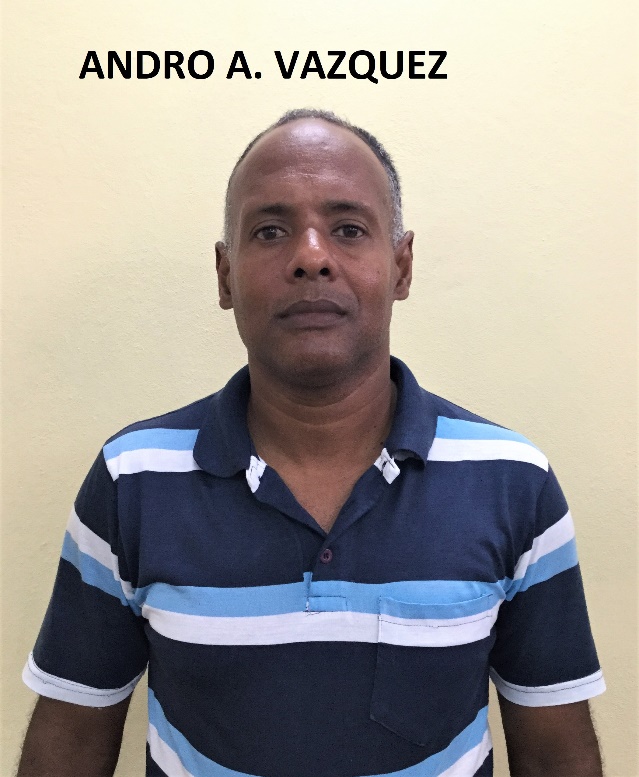 Church and location: 4th Baptist Church in BayamoEmail address: androalfredo@nauta.cu Telephone number: mobile: +53 5 55345616Average attendance of the church:71   Adults: 55    Children: 15Average monthly offering: 460.00  -  $18.40 USDWhich are the five major needs in your church?Building of the parsonageBuilding of the templeAudio equipmentElectric fansBenches and chairsWhich are the five major needs of your family?How many in your family?   5A refrigeratorA washing machineA blenderA motor scooterClothes and shoes for my familyFull name: Luis Bertot Mena 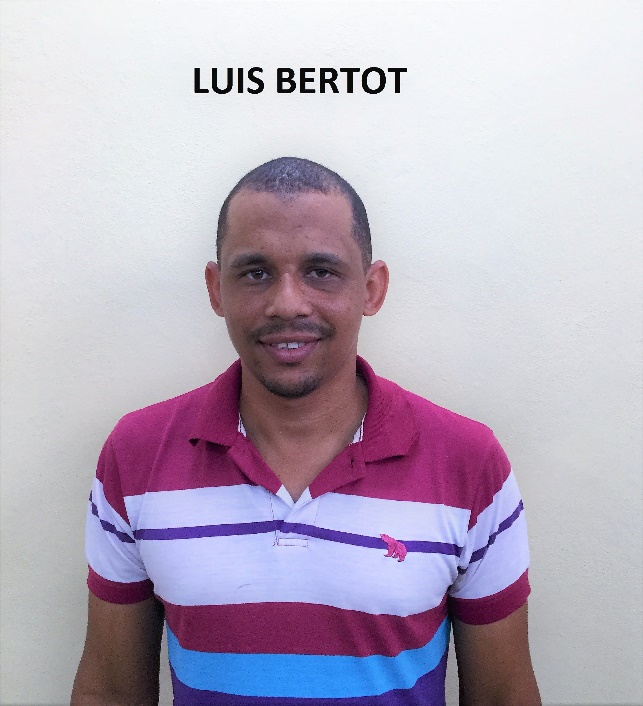 Church and location: El Dorado (ISCAB) Bayamo Email address: luisbertot@nauta.cu Telephone number: mobile: +53 58401655Average attendance of the church: 96   Adults: 67    Children: 53Average monthly offering: 2,000.00  -  $80.00  USDWhat are the five major needs in your church?Classrooms for Sunday SchoolKitchen and dining roomA projectorA computer and printerAn audio console of 12 channels or moreWhat are the five major needs of your family?How many in your family? 3   A houseA bicycle or motor scooterClothes and shoesFull name:  Fidel Manuel Rigal Frias (SUPPORTRD)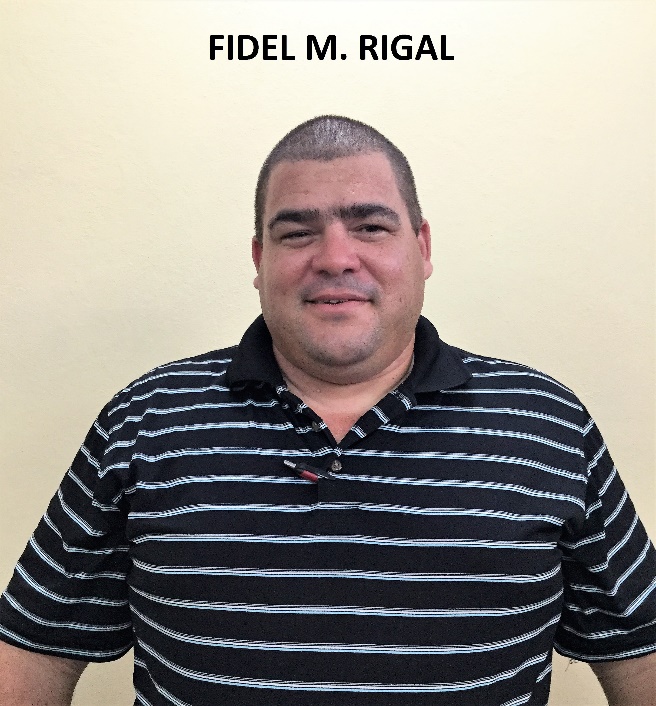 Church and location: El Almirante, Bayamo Email address:  pastorfidel81@gmail.comTelephone number: mobile: +53  54276227Average attendance of the church: 90  Adults:  70    Children: 20Average monthly offering: 3,000.00  -  $120.00 USDWhat are the five major needs in your church?Support for mission churchesBuilding projectBuilding project in missions of the churchResources for the printing of discipleship tractsPrayer for usWhich are the five major needs of your family?How many on your family?   4Have a house for my familyA means of transportationImprove the condition of life for my wife in our homeImprove the finances for the bare needs of the familyBe able to support my son in his studiesFull name: Carlos Rafael Guerra Fonseca (SUPPORTED)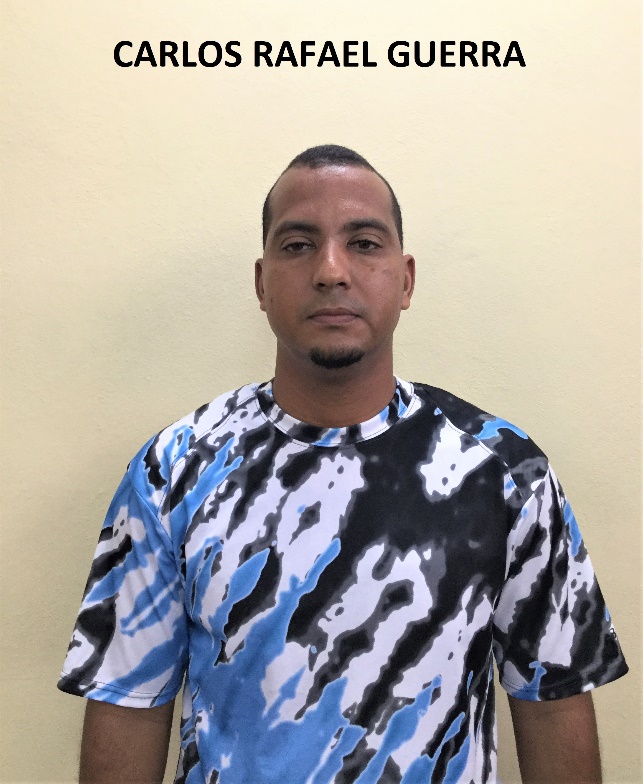 Church and location: Baptist Church Ebenezer. La Pedrera. BayamoEmail address: cadjef@nauta.cu Telephone number: mobile: +53 58584321Average attendance to the church: 125   Adults: 80    children: 45Average monthly offering: 3,500.00  -  $140.00 USDWhat are the five major needs in your church?Reparation of the parsonageConstruction of the templeConstruction of  a children’s classroomConstruction of bathroomsAudio equipmentWhat are the five major needs of your family?How many in your family?   5A refrigeratorA motor scooterA TV setA blenderA washing machineFull name: Ramon Blas Vazquez Martinez  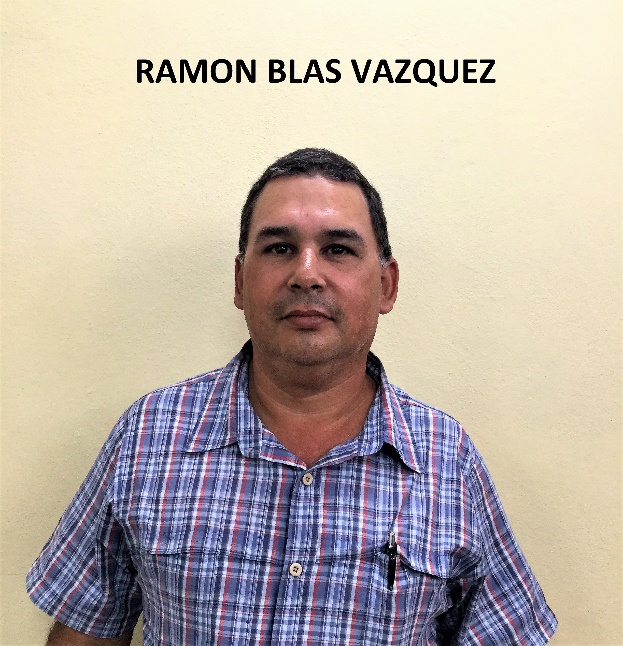 Church and location: 11th Baptist Church in Bayamo Email address: ramonblas@nauta.com.cu Telephone number: Mobile: +53 52065841Average attendance of the church: 49   Adults: 30    Children: 19Average monthly offering: 1,040.00  -  $41.60 USDWhat are the five major needs of your church?We don’t have a facility of our own as a church. We are              meeting in the living room of a sister’s houseWe don’t have a parsonage. We are living in a rented house              which is 8.00 CUC monthlyThe children of all ages meet in the living room of my homeWe need support financially for the work of the church. We need benches, piano, audio equipment and freezerWhat are the five major needs of your family?How many in your family?   2A bicycleA double size bed (Full)Kitchen appliancesAntacid medicationDishes, glasses, electric fan, bed linen, sport shoes (41) European size Full name: Santiago Hernadez Asencio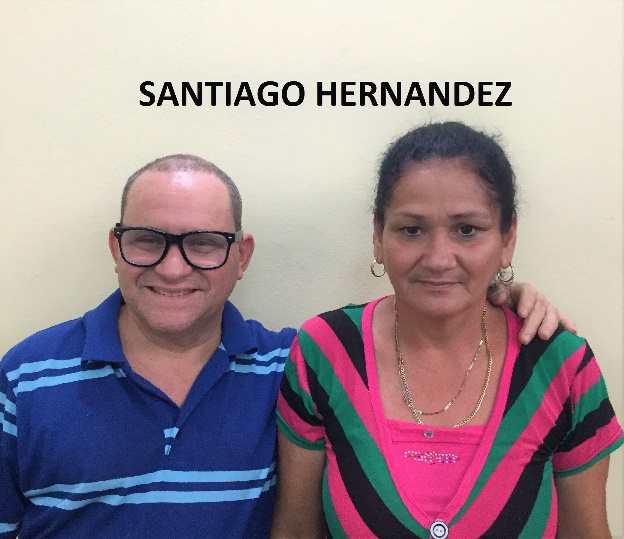 Church and location: 5th Baptist Church in BayamoEmail address:  -Telephone number: mobile: +53 53971933 / home: +53 23439660Average attendance to the church:150    Adults: 100    Children: 50Average monthly offering: 1,500.00  -  $60.00 USD What are the five major needs of your church?Audio equipmentA piano.Chairs for the childrenRebuild the roof of the templeRepairs for the churchWhat are the five major needs of your family?How many in your family?   3A computerConstruction of a bathroomA tricycle (bici-taxi)A washing machineAn electric fanFull name: Jorge Ramos Martinez (SUPPORTED)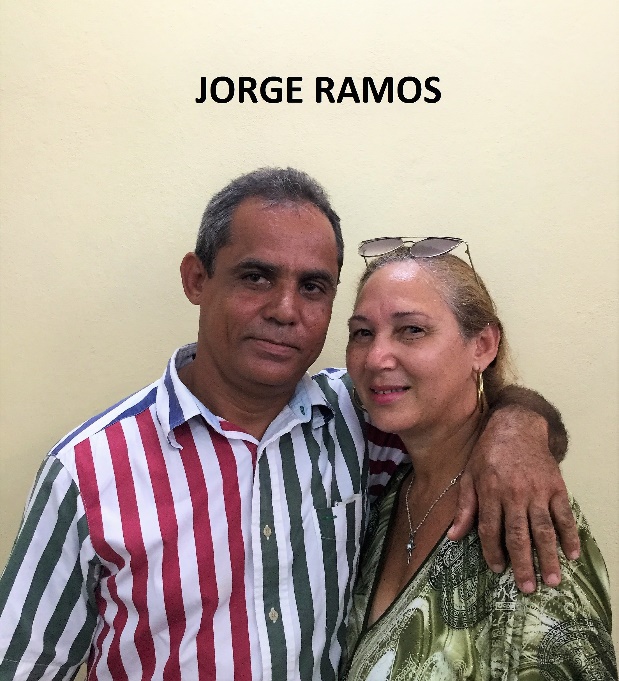 Church and location: Baptist Church in Guasimilla. BayamoEmail address: ir.ma@nauta.cu Telephone number: mobile: +53 58163635Average attendance of the church: 68    Adults: 50   Children: 18Average monthly offering: 1,700.00 - $68.00 USDWhat are the five major needs of your church?Finish the construction of the temple. Cross Beams LevelReparation of the parsonage, which is in a bad shapeMusical instrumentsBenches. the ones we have now are in bad shapeElectric fansWhat are the five major needs of your family?How many in your family? 2A washing machineKitchen appliances ( a rice cooker)Electric fansAn ironA water filter unit  